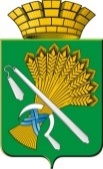 АДМИНИСТРАЦИЯ КАМЫШЛОВСКОГО ГОРОДСКОГО ОКРУГАП О С Т А Н О В Л Е Н И Еот 15.09.2023  № 1029                       О внесении изменений в постановление главы Камышловского городского округа от 28.07.2017 года № 719 «Об утверждении муниципальной программы «Формирование современной городской среды на территории Камышловского городского округа на 2017-2027 годы» (с изменениями, внесенными постановлениями от 27.09.2017 № 887,от 29.11.2017 № 1102, от 15.12.2018 № 1153, от 30.03.2018 № 283,от 12.10.2018 № 879, от 02.11.2018 № 941, от 28.01.2019 № 30, от 28.03.2019 № 288, от 27.09.2019 № 835, от 16.01.2020 № 13, от 10.02.2020 № 82, от 16.07.2020 № 479, от 13.11.2020 № 790, от 18.01.2021 № 24, от 24.02.2021 № 135, от 22.06.2021 № 423,                             от 20.07.2021 № 497, от 08.09.2021 № 635, от 07.10.2021  N 730, от 25.01.2022 № 55, от 26.07.2022 № 656, от 25.01.2023 №70)В соответствии с Федеральным законом Российской Федерации от 06.10.2003 г. № 131-ФЗ «Об общих принципах организации местного самоуправления в Российской Федерации», государственной программой Свердловской области «Формирование современной городской среды на территории Свердловской области на 2018-2027 годы, утвержденной постановлением  Правительства Свердловской области от 31.10.2017 № 805-ПП, с Решением Думы Камышловского городского округа от 08.12.2022 № 180 «О бюджете Камышловского городского округа на 2023 год и плановый период 2024 и 2025 годов», руководствуясь Уставом Камышловского городского округа, администрация Камышловского городского округаПОСТАНОВЛЯЕТ:1. Внести изменения в муниципальную программу «Формирование современной городской среды на территории Камышловского городского округа на 2017-2027 годы», утвержденную постановлением главы Камышловского городского округа от 28.07.2017 года № 719 (с изменениями, внесенными постановлением от 27.09.2017 № 887, от 29.11.2017 № 1102, от 15.12.2017 № 1153, от 30.03.2018 № 283, от 12.10.2018 № 879, от 02.11.2018 № 941, 28.01.2019 № 30, от 28.03.2019 № 288, от 27.09.2019 № 835, от 16.01.2020 № 13, от 10.02.2020 № 82, от 16.07.2020 № 479, от 13.11.2020 № 790, от 18.01.2021 № 24, от 24.02.2021 № 135, от 22.06.2021 № 423, от 20.07.2021 № 497, от 08.09.2021 № 635, от 07.10.2021  N 730, от 25.01.2022 № 55, от 26.07.2022 № 656, от 25.01.2023 №70), изложив приложение № 5 в новой редакции (прилагается).2. Опубликовать настоящее постановление в газете «Камышловские известия» и разместить на официальном сайте Камышловского городского округа в информационно-коммуникационной сети «Интернет».3. Контроль за исполнением настоящего постановления возложить на первого заместителя главы Камышловского городского округа                        Мартьянова К. Е.Глава Камышловского городского округа                                               А.В. ПоловниковПриложение № 5
к муниципальной программе
"Формирование современной городской среды на
Территории Камышловского городского округа
на 2017-2027 годы»Приложение № 5
к муниципальной программе
"Формирование современной городской среды на
Территории Камышловского городского округа
на 2017-2027 годы»Приложение № 5
к муниципальной программе
"Формирование современной городской среды на
Территории Камышловского городского округа
на 2017-2027 годы»Приложение № 5
к муниципальной программе
"Формирование современной городской среды на
Территории Камышловского городского округа
на 2017-2027 годы»Приложение № 5
к муниципальной программе
"Формирование современной городской среды на
Территории Камышловского городского округа
на 2017-2027 годы»Приложение № 5
к муниципальной программе
"Формирование современной городской среды на
Территории Камышловского городского округа
на 2017-2027 годы»Приложение № 5
к муниципальной программе
"Формирование современной городской среды на
Территории Камышловского городского округа
на 2017-2027 годы»Приложение № 5
к муниципальной программе
"Формирование современной городской среды на
Территории Камышловского городского округа
на 2017-2027 годы»ПЛАН МЕРОПРИЯТИЙ
по выполнению муниципальной программы «Формирование современной городской среды на территории Камышловского городского округа
на 2017-2027годы»ПЛАН МЕРОПРИЯТИЙ
по выполнению муниципальной программы «Формирование современной городской среды на территории Камышловского городского округа
на 2017-2027годы»ПЛАН МЕРОПРИЯТИЙ
по выполнению муниципальной программы «Формирование современной городской среды на территории Камышловского городского округа
на 2017-2027годы»ПЛАН МЕРОПРИЯТИЙ
по выполнению муниципальной программы «Формирование современной городской среды на территории Камышловского городского округа
на 2017-2027годы»ПЛАН МЕРОПРИЯТИЙ
по выполнению муниципальной программы «Формирование современной городской среды на территории Камышловского городского округа
на 2017-2027годы»ПЛАН МЕРОПРИЯТИЙ
по выполнению муниципальной программы «Формирование современной городской среды на территории Камышловского городского округа
на 2017-2027годы»ПЛАН МЕРОПРИЯТИЙ
по выполнению муниципальной программы «Формирование современной городской среды на территории Камышловского городского округа
на 2017-2027годы»ПЛАН МЕРОПРИЯТИЙ
по выполнению муниципальной программы «Формирование современной городской среды на территории Камышловского городского округа
на 2017-2027годы»ПЛАН МЕРОПРИЯТИЙ
по выполнению муниципальной программы «Формирование современной городской среды на территории Камышловского городского округа
на 2017-2027годы»ПЛАН МЕРОПРИЯТИЙ
по выполнению муниципальной программы «Формирование современной городской среды на территории Камышловского городского округа
на 2017-2027годы»ПЛАН МЕРОПРИЯТИЙ
по выполнению муниципальной программы «Формирование современной городской среды на территории Камышловского городского округа
на 2017-2027годы»ПЛАН МЕРОПРИЯТИЙ
по выполнению муниципальной программы «Формирование современной городской среды на территории Камышловского городского округа
на 2017-2027годы»ПЛАН МЕРОПРИЯТИЙ
по выполнению муниципальной программы «Формирование современной городской среды на территории Камышловского городского округа
на 2017-2027годы»ПЛАН МЕРОПРИЯТИЙ
по выполнению муниципальной программы «Формирование современной городской среды на территории Камышловского городского округа
на 2017-2027годы»ПЛАН МЕРОПРИЯТИЙ
по выполнению муниципальной программы «Формирование современной городской среды на территории Камышловского городского округа
на 2017-2027годы»ПЛАН МЕРОПРИЯТИЙ
по выполнению муниципальной программы «Формирование современной городской среды на территории Камышловского городского округа
на 2017-2027годы»ПЛАН МЕРОПРИЯТИЙ
по выполнению муниципальной программы «Формирование современной городской среды на территории Камышловского городского округа
на 2017-2027годы»ПЛАН МЕРОПРИЯТИЙ
по выполнению муниципальной программы «Формирование современной городской среды на территории Камышловского городского округа
на 2017-2027годы»ПЛАН МЕРОПРИЯТИЙ
по выполнению муниципальной программы «Формирование современной городской среды на территории Камышловского городского округа
на 2017-2027годы»ПЛАН МЕРОПРИЯТИЙ
по выполнению муниципальной программы «Формирование современной городской среды на территории Камышловского городского округа
на 2017-2027годы»ПЛАН МЕРОПРИЯТИЙ
по выполнению муниципальной программы «Формирование современной городской среды на территории Камышловского городского округа
на 2017-2027годы»ПЛАН МЕРОПРИЯТИЙ
по выполнению муниципальной программы «Формирование современной городской среды на территории Камышловского городского округа
на 2017-2027годы»ПЛАН МЕРОПРИЯТИЙ
по выполнению муниципальной программы «Формирование современной городской среды на территории Камышловского городского округа
на 2017-2027годы»Наименование ммероприятия/Источники расходов на финансированиеНаименование ммероприятия/Источники расходов на финансированиеНаименование ммероприятия/Источники расходов на финансированиеОбъем расходов на выполнение мероприятия за счет всех источников ресурсного обеспечения, руб.Объем расходов на выполнение мероприятия за счет всех источников ресурсного обеспечения, руб.Объем расходов на выполнение мероприятия за счет всех источников ресурсного обеспечения, руб.Объем расходов на выполнение мероприятия за счет всех источников ресурсного обеспечения, руб.Объем расходов на выполнение мероприятия за счет всех источников ресурсного обеспечения, руб.Объем расходов на выполнение мероприятия за счет всех источников ресурсного обеспечения, руб.Объем расходов на выполнение мероприятия за счет всех источников ресурсного обеспечения, руб.Объем расходов на выполнение мероприятия за счет всех источников ресурсного обеспечения, руб.Объем расходов на выполнение мероприятия за счет всех источников ресурсного обеспечения, руб.Объем расходов на выполнение мероприятия за счет всех источников ресурсного обеспечения, руб.Объем расходов на выполнение мероприятия за счет всех источников ресурсного обеспечения, руб.Объем расходов на выполнение мероприятия за счет всех источников ресурсного обеспечения, руб.Объем расходов на выполнение мероприятия за счет всех источников ресурсного обеспечения, руб.Объем расходов на выполнение мероприятия за счет всех источников ресурсного обеспечения, руб.Объем расходов на выполнение мероприятия за счет всех источников ресурсного обеспечения, руб.Объем расходов на выполнение мероприятия за счет всех источников ресурсного обеспечения, руб.Объем расходов на выполнение мероприятия за счет всех источников ресурсного обеспечения, руб.Объем расходов на выполнение мероприятия за счет всех источников ресурсного обеспечения, руб.Объем расходов на выполнение мероприятия за счет всех источников ресурсного обеспечения, руб.Объем расходов на выполнение мероприятия за счет всех источников ресурсного обеспечения, руб.всеговсего201720172018201820192019202020202021 2021 2022 2022 202320232024202520262027ВСЕГО ПО МУНИЦИПАЛЬНОЙ ПРОГРАММЕ, В ТОМ ЧИСЛЕ:ВСЕГО ПО МУНИЦИПАЛЬНОЙ ПРОГРАММЕ, В ТОМ ЧИСЛЕ:ВСЕГО ПО МУНИЦИПАЛЬНОЙ ПРОГРАММЕ, В ТОМ ЧИСЛЕ:376 413 641,48376 413 641,480,000,0019 889 207,7919 889 207,7910 280 717,3810 280 717,3838 709 034,8638 709 034,8657 060 783,4357 060 783,4337 516 436,3737 516 436,37114 137 268,00114 137 268,0098 508 793,65103 800,00103 800,00103 800,00федеральный бюджетфедеральный бюджетфедеральный бюджет0,000,000,000,000,000,000,000,000,000,000,000,000,000,000,000,000,000,000,000,00областной бюджетобластной бюджетобластной бюджет97 102 900,0097 102 900,000,000,0016 829 700,0016 829 700,009 416 700,009 416 700,0012 379 700,0012 379 700,0035 000 000,0035 000 000,0023 476 800,0023 476 800,000,000,000,000,000,000,00местный бюджетместный бюджетместный бюджет39 355 687,8339 355 687,830,000,003 059 507,793 059 507,79864 017,38864 017,382 129 744,862 129 744,8616 394 764,4316 394 764,4314 039 636,3714 039 636,3715201366,2015201366,20103 800,00103 800,00103 800,00103 800,00внебюджетные источники*внебюджетные источники*внебюджетные источники*239 955 053,65239 955 053,650,000,000,000,000,000,0024 199 590,0024 199 590,005 666 019,005 666 019,000,000,00111 684 451,00111 684 451,0098 404 993,650,000,000,00Капитальные вложенияКапитальные вложенияКапитальные вложения376 102 241,48376 102 241,480,000,0019 889 207,7919 889 207,7910 280 717,3810 280 717,3838 709 034,8638 709 034,8657 060 783,4357 060 783,4337 516 436,3737 516 436,37114 137 268,00114 137 268,0098 508 793,65103 800,00103 800,00103 800,00федеральный бюджетфедеральный бюджетфедеральный бюджет0,000,000,000,000,000,000,000,000,000,000,000,000,000,000,000,000,000,000,000,00областной бюджетобластной бюджетобластной бюджет97 102 900,0097 102 900,000,000,0016 829 700,0016 829 700,009 416 700,009 416 700,0012 379 700,0012 379 700,0035 000 000,0035 000 000,0023 476 800,0023 476 800,000,000,000,000,000,000,00местный бюджетместный бюджетместный бюджет39 355 687,8339 355 687,830,000,003 059 507,793 059 507,79864 017,38864 017,382 129 744,862 129 744,8616 394 764,4316 394 764,4314 039 636,3714 039 636,3715201366,2015201366,20103 800,00103 800,00103 800,00103 800,00внебюджетные источники*внебюджетные источники*внебюджетные источники*239 955 053,65239 955 053,650,000,000,000,000,000,0024 199 590,0024 199 590,005 666 019,005 666 019,000,000,00111 684 451,00111 684 451,0098 404 993,650,000,000,00Мероприятие 1.1. Благоустройство дворовых территорий многоквартирных домовМероприятие 1.1. Благоустройство дворовых территорий многоквартирных домовМероприятие 1.1. Благоустройство дворовых территорий многоквартирных домов48 683 651,8248 683 651,820,000,001 960 333,721 960 333,72272 408,04272 408,0424 491 585,9024 491 585,906 078 999,516 078 999,510,000,0010 626 081,0010 626 081,005 254 243,650,000,000,00федеральный бюджетфедеральный бюджетфедеральный бюджет0,000,000,000,000,000,000,000,000,000,000,000,000,000,000,000,000,000,000,000,00областной бюджетобластной бюджетобластной бюджет0,000,000,000,000,000,000,000,000,000,000,000,000,000,000,000,000,000,000,000,00местный бюджетместный бюджетместный бюджет2 937 718,172 937 718,170,000,001 960 333,721 960 333,72272 408,04272 408,04291 995,90291 995,90412 980,51412 980,510,000,000,000,000,000,000,000,00внебюджетные источники*внебюджетные источники*внебюджетные источники*45 745 933,6545 745 933,650,000,000,000,000,000,0024 199 590,0024 199 590,005 666 019,005 666 019,000,000,0010 626 081,0010 626 081,005 254 243,650,000,000,00В том числе Благоустройство территории многоквартирных домов по ул. ЗагороднаяВ том числе Благоустройство территории многоквартирных домов по ул. ЗагороднаяВ том числе Благоустройство территории многоквартирных домов по ул. Загородная26 159 923,7226 159 923,720,000,001 960 333,721 960 333,720,000,0024 199 590,0024 199 590,000,000,000,000,000,000,000,000,000,000,00федеральный бюджетфедеральный бюджетфедеральный бюджет0,000,000,000,000,000,000,000,000,000,000,000,000,000,000,000,000,000,000,000,00областной бюджетобластной бюджетобластной бюджет0,000,000,000,000,000,000,000,000,000,000,000,000,000,000,000,000,000,000,000,00местный бюджетместный бюджетместный бюджет1 960 333,721 960 333,720,000,001 960 333,721 960 333,720,000,000,000,000,000,000,000,000,000,000,000,000,000,00внебюджетные источники*внебюджетные источники*внебюджетные источники*24 199 590,0024 199 590,000,000,000,000,000,000,0024 199 590,0024 199 590,000,000,000,000,000,000,000,000,000,000,00В том числе Благоустройство территории многоквартирного дома по ул. Советская, 103В том числе Благоустройство территории многоквартирного дома по ул. Советская, 103В том числе Благоустройство территории многоквартирного дома по ул. Советская, 103272 408,04272 408,040,000,000,000,00272 408,04272 408,040,000,000,000,000,000,000,000,000,000,000,000,00федеральный бюджетфедеральный бюджетфедеральный бюджет0,000,000,000,000,000,000,000,000,000,000,000,000,000,000,000,000,000,000,000,00областной бюджетобластной бюджетобластной бюджет0,000,000,000,000,000,000,000,000,000,000,000,000,000,000,000,000,000,000,000,00местный бюджетместный бюджетместный бюджет272 408,04272 408,040,000,000,000,00272 408,04272 408,040,000,000,000,000,000,000,000,000,000,000,000,00внебюджетные источники*внебюджетные источники*внебюджетные источники*0,000,000,000,000,000,000,000,000,000,000,000,000,000,000,000,000,000,000,000,00В том числе Комплексное благоустройство территории многоквартирного дома по ул. Ленинградская, 27В том числе Комплексное благоустройство территории многоквартирного дома по ул. Ленинградская, 27В том числе Комплексное благоустройство территории многоквартирного дома по ул. Ленинградская, 275 160 825,905 160 825,900,000,000,000,000,000,00291 995,90291 995,904 868 830,004 868 830,000,000,000,000,000,000,000,000,00федеральный бюджетфедеральный бюджетфедеральный бюджет0,000,000,000,000,000,000,000,000,000,000,000,000,000,000,000,000,000,000,000,00областной бюджетобластной бюджетобластной бюджет0,000,000,000,000,000,000,000,000,000,000,000,000,000,000,000,000,000,000,000,00местный бюджетместный бюджетместный бюджет291 995,90291 995,900,000,000,000,000,000,00291 995,90291 995,900,000,000,000,000,000,000,000,000,000,00внебюджетные источники*внебюджетные источники*внебюджетные источники*4 868 830,004 868 830,000,000,000,000,000,000,000,000,004 868 830,004 868 830,000,000,000,000,000,000,000,000,00В том числе Комплексное благоустройство территории многоквартирного дома по ул. Ленинградская, 20  и 22В том числе Комплексное благоустройство территории многоквартирного дома по ул. Ленинградская, 20  и 22В том числе Комплексное благоустройство территории многоквартирного дома по ул. Ленинградская, 20  и 221 210 169,511 210 169,510,000,000,000,000,000,000,000,001 210 169,511 210 169,510,000,000,000,000,000,000,000,00федеральный бюджетфедеральный бюджетфедеральный бюджет0,000,000,000,000,000,000,000,000,000,000,000,000,000,000,000,000,000,000,000,00областной бюджетобластной бюджетобластной бюджет0,000,000,000,000,000,000,000,000,000,000,000,000,000,000,000,000,000,000,000,00местный бюджетместный бюджетместный бюджет412 980,51412 980,510,000,000,000,000,000,000,000,00412 980,51412 980,510,000,000,000,000,000,000,000,00внебюджетные источники*внебюджетные источники*внебюджетные источники*797 189,00797 189,000,000,000,000,000,000,000,000,00797 189,00797 189,000,000,000,000,000,000,000,000,00В том числе Комплексное благоустройство территории многоквартирного дома по ул. Энгельса, 166В том числе Комплексное благоустройство территории многоквартирного дома по ул. Энгельса, 166В том числе Комплексное благоустройство территории многоквартирного дома по ул. Энгельса, 16615 254 243,6515 254 243,650,000,000,000,000,000,000,000,000,000,000,000,0010 000 000,0010 000 000,005 254 243,650,000,000,00федеральный бюджетфедеральный бюджетфедеральный бюджет0,000,000,000,000,000,000,000,000,000,000,000,000,000,000,000,000,000,000,000,00областной бюджетобластной бюджетобластной бюджет0,000,000,000,000,000,000,000,000,000,000,000,000,000,000,000,000,000,000,000,00местный бюджетместный бюджетместный бюджет0,000,000,000,000,000,000,000,000,000,000,000,000,000,000,000,000,000,000,000,00внебюджетные источники*внебюджетные источники*внебюджетные источники*15 254 243,6515 254 243,650,000,000,000,000,000,000,000,000,000,000,000,0010 000 000,0010 000 000,005 254 243,650,000,000,00В том числе Комплексное благоустройство территории многоквартирного дома по ул. Советская, 29 и ул. М. Горького, 19В том числе Комплексное благоустройство территории многоквартирного дома по ул. Советская, 29 и ул. М. Горького, 19В том числе Комплексное благоустройство территории многоквартирного дома по ул. Советская, 29 и ул. М. Горького, 19626 081,00626 081,000,000,000,000,000,000,000,000,000,000,000,000,00626 081,00626 081,000,000,000,000,00федеральный бюджетфедеральный бюджетфедеральный бюджет0,000,000,000,000,000,000,000,000,000,000,000,000,000,000,000,000,000,000,000,00областной бюджетобластной бюджетобластной бюджет0,000,000,000,000,000,000,000,000,000,000,000,000,000,000,000,000,000,000,000,00местный бюджетместный бюджетместный бюджет0,000,000,000,000,000,000,000,000,000,000,000,000,000,000,000,000,000,000,000,00внебюджетные источники*внебюджетные источники*внебюджетные источники*626 081,00626 081,000,000,000,000,000,000,000,000,000,000,000,000,00626 081,00626 081,000,000,000,000,00Мероприятие 1.2. Реализация программ формирования современной городской средыМероприятие 1.2. Реализация программ формирования современной городской средыМероприятие 1.2. Реализация программ формирования современной городской среды306 191 772,21306 191 772,210,000,0017 828 874,0717 828 874,079 908 309,349 908 309,3412 679 700,0012 679 700,0047 609 850,4347 609 850,4323 955 918,3723 955 918,37101 058 370,00101 058 370,0093 150 750,000,000,000,00федеральный бюджетфедеральный бюджетфедеральный бюджет0,000,000,000,000,000,000,000,000,000,000,000,000,000,000,000,000,000,000,000,00областной бюджетобластной бюджетобластной бюджет97 102 900,0097 102 900,000,000,0016 829 700,0016 829 700,009 416 700,009 416 700,0012 379 700,0012 379 700,0035 000 000,0035 000 000,0023 476 800,0023 476 800,000,000,000,000,000,000,00местный бюджетместный бюджетместный бюджет14 879 752,2114 879 752,210,000,00999 174,07999 174,07491 609,34491 609,34300 000,00300 000,0012 609 850,4312 609 850,43479 118,37479 118,370,000,000,000,000,000,00внебюджетные источники*внебюджетные источники*внебюджетные источники*194 209 120,00194 209 120,000,000,000,000,000,000,000,000,000,000,000,000,00101 058 370,00101 058 370,0093 150 750,000,000,000,00В том числе реализация программ формирования современной городской среды по реконструкции центрального городского сквера и площади по улице Карла Маркса в городе Камышлов Свердловской областиВ том числе реализация программ формирования современной городской среды по реконструкции центрального городского сквера и площади по улице Карла Маркса в городе Камышлов Свердловской областиВ том числе реализация программ формирования современной городской среды по реконструкции центрального городского сквера и площади по улице Карла Маркса в городе Камышлов Свердловской области27 362 803,0727 362 803,070,000,0017 828 874,0717 828 874,079 533 929,009 533 929,000,000,000,000,000,000,000,000,000,000,000,000,00федеральный бюджетфедеральный бюджетфедеральный бюджет0,000,000,000,000,000,000,000,000,000,000,000,000,000,000,000,000,000,000,000,00областной бюджетобластной бюджетобластной бюджет26 246 400,0026 246 400,000,000,0016 829 700,0016 829 700,009 416 700,009 416 700,000,000,000,000,000,000,000,000,000,000,000,000,00местный бюджетместный бюджетместный бюджет1 116 403,071 116 403,070,000,00999 174,07999 174,07117 229,00117 229,000,000,000,000,000,000,000,000,000,000,000,000,00внебюджетные источники*внебюджетные источники*внебюджетные источники*0,000,000,000,000,000,000,000,000,000,000,000,000,000,000,000,000,000,000,000,00В том числе  реконструкция центрального городского сквера и площади по улице Карла Маркса в городе Камышлов Свердловской области (без софинансирования) В том числе  реконструкция центрального городского сквера и площади по улице Карла Маркса в городе Камышлов Свердловской области (без софинансирования) В том числе  реконструкция центрального городского сквера и площади по улице Карла Маркса в городе Камышлов Свердловской области (без софинансирования) 374 380,34374 380,340,000,000,000,00374 380,34374 380,340,000,000,000,000,000,000,000,000,000,000,000,00федеральный бюджетфедеральный бюджетфедеральный бюджет0,000,000,000,000,000,000,000,000,000,000,000,000,000,000,000,000,000,000,000,00областной бюджетобластной бюджетобластной бюджет0,000,000,000,000,000,000,000,000,000,000,000,000,000,000,000,000,000,000,000,00местный бюджетместный бюджетместный бюджет374 380,34374 380,340,000,000,000,00374 380,34374 380,340,000,000,000,000,000,000,000,000,000,000,000,00внебюджетные источники*внебюджетные источники*внебюджетные источники*0,000,000,000,000,000,000,000,000,000,000,000,000,000,000,000,000,000,000,000,00В том числе реализация программ формирования современной городской среды по комплексному благоустройству общественной территории по адресу: г. Камышлов, ул. Карла Маркса с названием проекта "Жемчужины купеческого квартала" В том числе реализация программ формирования современной городской среды по комплексному благоустройству общественной территории по адресу: г. Камышлов, ул. Карла Маркса с названием проекта "Жемчужины купеческого квартала" В том числе реализация программ формирования современной городской среды по комплексному благоустройству общественной территории по адресу: г. Камышлов, ул. Карла Маркса с названием проекта "Жемчужины купеческого квартала" 72 349 904,0972 349 904,090,000,000,000,000,000,0012 679 700,0012 679 700,0035 714 285,7235 714 285,7223 955 918,3723 955 918,370,000,000,000,000,000,00федеральный бюджетфедеральный бюджетфедеральный бюджет0,000,000,000,000,000,000,000,000,000,000,000,000,000,000,000,000,000,000,000,00областной бюджетобластной бюджетобластной бюджет70 856 500,0070 856 500,000,000,000,000,000,000,0012 379 700,0012 379 700,0035 000 000,0035 000 000,0023 476 800,0023 476 800,000,000,000,000,000,000,00местный бюджетместный бюджетместный бюджет1 493 404,091 493 404,090,000,000,000,000,000,00300 000,00300 000,00714 285,72714 285,72479 118,37479 118,370,000,000,000,000,000,00внебюджетные источники*внебюджетные источники*внебюджетные источники*0,000,000,000,000,000,000,000,000,000,000,000,000,000,000,000,000,000,000,000,00В том числе реализация программ формирования современной городской среды по комплексному благоустройству общественной территории по адресу: г. Камышлов, ул. Карла Маркса с названием проекта "Жемчужины купеческого квартала" (без софинансирования) В том числе реализация программ формирования современной городской среды по комплексному благоустройству общественной территории по адресу: г. Камышлов, ул. Карла Маркса с названием проекта "Жемчужины купеческого квартала" (без софинансирования) В том числе реализация программ формирования современной городской среды по комплексному благоустройству общественной территории по адресу: г. Камышлов, ул. Карла Маркса с названием проекта "Жемчужины купеческого квартала" (без софинансирования) 11 895 564,7111 895 564,710,000,000,000,000,000,000,000,0011 895 564,7111 895 564,710,000,000,000,000,000,000,000,00федеральный бюджетфедеральный бюджетфедеральный бюджет0,000,000,000,000,000,000,000,000,000,000,000,000,000,000,000,000,000,000,000,00областной бюджетобластной бюджетобластной бюджет0,000,000,000,000,000,000,000,000,000,000,000,000,000,000,000,000,000,000,000,00местный бюджетместный бюджетместный бюджет11 895 564,7111 895 564,710,000,000,000,000,000,000,000,0011 895 564,7111 895 564,710,000,000,000,000,000,000,000,00внебюджетные источники*внебюджетные источники*внебюджетные источники*0,000,000,000,000,000,000,000,000,000,000,000,000,000,000,000,000,000,000,000,00В том числе благоустройство сквера у Покровского собора в городе Камышлов Свердловской областиВ том числе благоустройство сквера у Покровского собора в городе Камышлов Свердловской областиВ том числе благоустройство сквера у Покровского собора в городе Камышлов Свердловской области32 278 280,0032 278 280,000,000,000,000,000,000,000,000,000,000,000,000,0032 278 280,0032 278 280,000,000,000,000,00федеральный бюджетфедеральный бюджетфедеральный бюджет0,000,000,000,000,000,000,000,000,000,000,000,000,000,000,000,000,000,000,000,00областной бюджетобластной бюджетобластной бюджет0,000,000,000,000,000,000,000,000,000,000,000,000,000,000,000,000,000,000,000,00местный бюджетместный бюджетместный бюджет0,000,000,000,000,000,000,000,000,000,000,000,000,000,000,000,000,000,000,000,00внебюджетные источники*внебюджетные источники*внебюджетные источники*32 278 280,0032 278 280,000,000,000,000,000,000,000,000,000,000,000,000,0032 278 280,0032 278 280,000,000,000,000,00В том числе благоустройство сквера Войнам-интернационалистам по улице Свердлова в городе Камышлов Свердловской областиВ том числе благоустройство сквера Войнам-интернационалистам по улице Свердлова в городе Камышлов Свердловской областиВ том числе благоустройство сквера Войнам-интернационалистам по улице Свердлова в городе Камышлов Свердловской области43 780 090,0043 780 090,000,000,000,000,000,000,000,000,000,000,000,000,0043 780 090,0043 780 090,000,000,000,000,00федеральный бюджетфедеральный бюджетфедеральный бюджет0,000,000,000,000,000,000,000,000,000,000,000,000,000,000,000,000,000,000,000,00областной бюджетобластной бюджетобластной бюджет0,000,000,000,000,000,000,000,000,000,000,000,000,000,000,000,000,000,000,000,00местный бюджетместный бюджетместный бюджет0,000,000,000,000,000,000,000,000,000,000,000,000,000,000,000,000,000,000,000,00внебюджетные источники*внебюджетные источники*внебюджетные источники*43 780 090,0043 780 090,000,000,000,000,000,000,000,000,000,000,000,000,0043 780 090,0043 780 090,000,000,000,000,00В том числе благоустройство сквера по ул. Маяковского - ул. Энгельса (возле педколледжа, Аллея учителей)  В том числе благоустройство сквера по ул. Маяковского - ул. Энгельса (возле педколледжа, Аллея учителей)  В том числе благоустройство сквера по ул. Маяковского - ул. Энгельса (возле педколледжа, Аллея учителей)  58 150 750,0058 150 750,000,000,000,000,000,000,000,000,000,000,000,000,000,000,0058 150 750,000,000,000,00федеральный бюджетфедеральный бюджетфедеральный бюджет0,000,000,000,000,000,000,000,000,000,000,000,000,000,000,000,000,000,000,000,00областной бюджетобластной бюджетобластной бюджет0,000,000,000,000,000,000,000,000,000,000,000,000,000,000,000,000,000,000,000,00местный бюджетместный бюджетместный бюджет0,000,000,000,000,000,000,000,000,000,000,000,000,000,000,000,000,000,000,000,00внебюджетные источники*внебюджетные источники*внебюджетные источники*58 150 750,0058 150 750,000,000,000,000,000,000,000,000,000,000,000,000,000,000,0058 150 750,000,000,000,00В том числе благоустройство сквера по ул. Гагарина (от сбербанка до ЦКиД)  В том числе благоустройство сквера по ул. Гагарина (от сбербанка до ЦКиД)  В том числе благоустройство сквера по ул. Гагарина (от сбербанка до ЦКиД)  25 000 000,0025 000 000,000,000,000,000,000,000,000,000,000,000,000,000,0025 000 000,0025 000 000,000,000,000,000,00федеральный бюджетфедеральный бюджетфедеральный бюджет0,000,000,000,000,000,000,000,000,000,000,000,000,000,000,000,000,000,000,000,00областной бюджетобластной бюджетобластной бюджет0,000,000,000,000,000,000,000,000,000,000,000,000,000,000,000,000,000,000,000,00местный бюджетместный бюджетместный бюджет0,000,000,000,000,000,000,000,000,000,000,000,000,000,000,000,000,000,000,000,00внебюджетные источники*внебюджетные источники*внебюджетные источники*25 000 000,0025 000 000,000,000,000,000,000,000,000,000,000,000,000,000,0025 000 000,0025 000 000,000,000,000,000,00В том числе благоустройство  Аллеи Чигрина(г.Камышлов, ул.Карла Маркса (возле нежилого здания № 50)В том числе благоустройство  Аллеи Чигрина(г.Камышлов, ул.Карла Маркса (возле нежилого здания № 50)В том числе благоустройство  Аллеи Чигрина(г.Камышлов, ул.Карла Маркса (возле нежилого здания № 50)35 000 000,0035 000 000,000,000,000,000,000,000,000,000,000,000,000,000,000,000,0035 000 000,000,000,000,00федеральный бюджетфедеральный бюджетфедеральный бюджет0,000,000,000,000,000,000,000,000,000,000,000,000,000,000,000,000,000,000,000,00областной бюджетобластной бюджетобластной бюджет0,000,000,000,000,000,000,000,000,000,000,000,000,000,000,000,000,000,000,000,00местный бюджетместный бюджетместный бюджет0,000,000,000,000,000,000,000,000,000,000,000,000,000,000,000,000,000,000,000,00внебюджетные источники*внебюджетные источники*внебюджетные источники*35 000 000,0035 000 000,000,000,000,000,000,000,000,000,000,000,000,000,000,000,0035 000 000,000,000,000,00Мероприятие 1.3. Общепрограммные расходыМероприятие 1.3. Общепрограммные расходыМероприятие 1.3. Общепрограммные расходы1 030 400,001 030 400,00100 000,00100 000,00100 000,00100 000,00103 800,00103 800,00103 800,00103 800,00103 800,00103 800,00103 800,00103 800,00103 800,00103 800,00103 800,00103 800,00федеральный бюджетфедеральный бюджетфедеральный бюджет0,000,000,000,000,000,000,000,000,000,000,000,000,000,000,000,000,000,000,000,00областной бюджетобластной бюджетобластной бюджет0,000,000,000,000,000,000,000,000,000,000,000,000,000,000,000,000,000,000,000,00местный бюджетместный бюджетместный бюджет1 030 400,001 030 400,000,000,00100 000,00100 000,00100 000,00100 000,00103 800,00103 800,00103 800,00103 800,00103 800,00103 800,00103 800,00103 800,00103 800,00103 800,00103 800,00103 800,00внебюджетные источники*внебюджетные источники*внебюджетные источники*0,000,000,000,000,000,000,000,000,000,000,000,000,000,000,000,000,000,000,000,00Мероприятие 1.4. Предоставление субсидии АО "Облкоммунэнерго" на возмещение затрат (расходов)  по переустройству инженерных коммуникацийМероприятие 1.4. Предоставление субсидии АО "Облкоммунэнерго" на возмещение затрат (расходов)  по переустройству инженерных коммуникацийМероприятие 1.4. Предоставление субсидии АО "Облкоммунэнерго" на возмещение затрат (расходов)  по переустройству инженерных коммуникаций4 849 017,004 849 017,000,000,000,000,000,000,002 500 000,002 500 000,000,000,002 349 017,002 349 017,000,000,000,000,00федеральный бюджетфедеральный бюджетфедеральный бюджет0,000,000,000,000,000,000,000,000,000,000,000,000,000,000,000,000,000,000,000,00областной бюджетобластной бюджетобластной бюджет0,000,000,000,000,000,000,000,000,000,000,000,000,000,000,000,000,000,000,000,00местный бюджетместный бюджетместный бюджет4 849 017,004 849 017,000,000,000,000,000,000,000,000,002 500 000,002 500 000,000,000,002 349 017,002 349 017,000,000,000,000,00внебюджетные источники*внебюджетные источники*внебюджетные источники*0,000,000,000,000,000,000,000,000,000,000,000,000,000,000,000,000,000,000,000,00Мероприятие 1.5. Благоустройство общественных территорий  Мероприятие 1.5. Благоустройство общественных территорий  Мероприятие 1.5. Благоустройство общественных территорий  15 658 800,4515 658 800,450,000,000,000,000,000,001 433 948,961 433 948,96768 133,49768 133,4913 456 718,0013 456 718,0012748549,2012748549,200,000,000,000,00федеральный бюджетфедеральный бюджетфедеральный бюджет0,000,000,000,000,000,000,000,000,000,000,000,000,000,000,000,000,000,000,000,00областной бюджетобластной бюджетобластной бюджет0,000,000,000,000,000,000,000,000,000,000,000,000,000,000,000,000,000,000,000,00местный бюджетместный бюджетместный бюджет15 658 800,4515 658 800,450,000,000,000,000,000,001 433 948,961 433 948,96768 133,49768 133,4913 456 718,0013 456 718,0012748549,2012748549,200,000,000,000,00внебюджетные источники*внебюджетные источники*внебюджетные источники*0,000,000,000,000,000,000,000,000,000,000,000,000,000,000,000,000,000,000,000,00  * - в случае выделения денежных средств из областного и (или) местного бюджетов внебюджетный источник подлежит корректировке.  * - в случае выделения денежных средств из областного и (или) местного бюджетов внебюджетный источник подлежит корректировке.  * - в случае выделения денежных средств из областного и (или) местного бюджетов внебюджетный источник подлежит корректировке.  * - в случае выделения денежных средств из областного и (или) местного бюджетов внебюджетный источник подлежит корректировке.  * - в случае выделения денежных средств из областного и (или) местного бюджетов внебюджетный источник подлежит корректировке.  * - в случае выделения денежных средств из областного и (или) местного бюджетов внебюджетный источник подлежит корректировке.  * - в случае выделения денежных средств из областного и (или) местного бюджетов внебюджетный источник подлежит корректировке.  * - в случае выделения денежных средств из областного и (или) местного бюджетов внебюджетный источник подлежит корректировке.  * - в случае выделения денежных средств из областного и (или) местного бюджетов внебюджетный источник подлежит корректировке.  * - в случае выделения денежных средств из областного и (или) местного бюджетов внебюджетный источник подлежит корректировке.  * - в случае выделения денежных средств из областного и (или) местного бюджетов внебюджетный источник подлежит корректировке.  * - в случае выделения денежных средств из областного и (или) местного бюджетов внебюджетный источник подлежит корректировке.  * - в случае выделения денежных средств из областного и (или) местного бюджетов внебюджетный источник подлежит корректировке.  * - в случае выделения денежных средств из областного и (или) местного бюджетов внебюджетный источник подлежит корректировке.  * - в случае выделения денежных средств из областного и (или) местного бюджетов внебюджетный источник подлежит корректировке.  * - в случае выделения денежных средств из областного и (или) местного бюджетов внебюджетный источник подлежит корректировке.  * - в случае выделения денежных средств из областного и (или) местного бюджетов внебюджетный источник подлежит корректировке.  * - в случае выделения денежных средств из областного и (или) местного бюджетов внебюджетный источник подлежит корректировке.  * - в случае выделения денежных средств из областного и (или) местного бюджетов внебюджетный источник подлежит корректировке.  * - в случае выделения денежных средств из областного и (или) местного бюджетов внебюджетный источник подлежит корректировке.  * - в случае выделения денежных средств из областного и (или) местного бюджетов внебюджетный источник подлежит корректировке.  * - в случае выделения денежных средств из областного и (или) местного бюджетов внебюджетный источник подлежит корректировке.  * - в случае выделения денежных средств из областного и (или) местного бюджетов внебюджетный источник подлежит корректировке.